Żywiec, dnia 22.11.2022 r.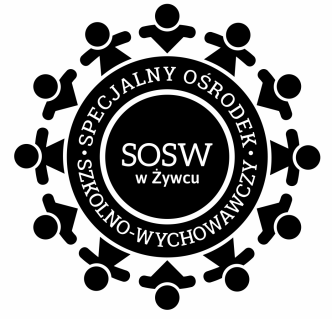 Specjalny Ośrodek Szkolno-Wychowawczy w Żywcu ZAŁĄCZNIK NR 2do   Regulaminu udzielania                                  zamówień publicznych w SOSWZAMAWIAJĄCYWarsztat Terapii Zajęciowej przy Specjalnym Ośrodku Szkolno-Wychowawczym w Żywcu ul. Kopernika 77, 34- 300 Żywiec		ZAPYTANIE  OFERTOWE Na dowóz osób niepełnosprawnych do Warsztatu Terapii Zajęciowej w Żywcu zamówienie realizowane na podstawie regulaminu funkcjonowania zamówień publicznych                      o wartości poniżej 130 000 złOPIS PRZEDMIOTU ZAMÓWIENIAPrzedmiotem zamówienia jest usługa polegająca na dowozie osób niepełnosprawnych pojazdem specjalistycznym dostosowanym do przewozu osób niepełnosprawnych z miejsca zamieszkania do Warsztatu Terapii Zajęciowej(WTZ) w Żywcu i odwiezienia ich po zakończonych zajęciach                                            do miejsca zamieszkania.SZCZEGÓŁOWY OPIS WYKONYWANEJ USŁUGIDowóz uczestników do WTZ w Żywcu będzie się odbywał trasą na terenie powiatu żywieckiego, dwa razy dziennie, tj. rano i po południu w podanych godzinach.Podczas transportu Wykonawca bierze odpowiedzialność za bezpieczeństwo przewożonych osób, w tym podczas wsiadania i wysiadania z samochodu oraz zobowiązany jest do udzielania pomocy przewożonym osobom w pokonywaniu barier architektonicznych.Usługa będzie realizowana w dniach pracy placówki – WTZ od poniedziałku do piątku z wyłączeniem świąt i dni ustawowo wolnych od pracy.Zamawiający przewiduje łączną liczbę kilometrów na dowóz oraz powroty uczestników na ok.200 km dziennie +/- 10%. Wykonawca będzie prowadził ewidencję tras dowozowych w formie miesięcznych kart drogowych. OPIS KRYTERIÓW WYBORU WYKONAWCÓW  O udzielenie zamówienia może ubiegać się Wykonawca, który spełnia następujące warunki:1.Posiada doświadczenie w realizacji zadań stanowiących przedmiot zamówienia, posiadanie uprawnień do wykonywania przewozu, zgodnie z przepisami ustawy                                    z dnia 6 września 2001r( Dz.U. z 2007r. Nr.125, poz 874) o transporcie drogowym,2. Posiadanie samochodu dostosowanego do przewozu niepełnosprawnych                                       osób minimum 9- cio osobowego,3. Przedłożenie ważnych dokumentów potwierdzających stan techniczny samochodu                        do świadczenia usługi transportowej oraz licencji.IV. WARUNKI REALIZACJI ZAMÓWIENIA I TERMIN  Wypełniony formularz ofertowy – załącznik nr 3. Podając cenę brutto                                          za przejechany km.Ceny podane w ofercie nie podlegają zmianie przez cały okres obowiązywania umowy.Wykonawcy ponoszą wszelkie koszty związane z przygotowaniem i złożeniem oferty.V.MIEJSCE ORAZ TERMIN SKŁADANIA OFERT      1.  Miejsce składania ofert: Specjalny Ośrodek Szkolno-Wychowawczy w Żywcu 
       ul. Kopernika 77 (sekretariat, pokój nr 18) osobiście lub drogą pocztową.2.Termin złożenia ofert  do 1.12.2022 do godz.10.003. Ofertę należy złożyć w nieprzejrzystej, zamkniętej kopercie oznaczonej pieczątką Wykonawcy, zaadresowanej na Zamawiającego oraz zawierającej napis:DOWÓZ OSÓB NIEPEŁNOSPRAWNYCH NA WARSZTATY TERAPII ZAJĘCIOWEJ W ŻYWCUOtwarcie ofert nastąpi w siedzibie Zamawiającego w dniu 1.12.2021 o godz.10.15Oferty złożone po terminie nie będą brane pod uwagę.KRYTERIA WYBORU OFERT1. Kryterium oceny oferty:  cena – 100%2. Cena oferty musi zawierać wszelkie koszty niezbędne do zrealizowania zamówienia objętego zapytaniem ofertowym.3. Nie dopuszcza się złożenia ofert częściowych na poszczególne elementy zamówienia.4. W toku oceny oferty Zamawiający może żądać udzielania przez Wykonawców pisemnych wyjaśnień dotyczących treści złożonej oferty.5. Informacja o wyborze najkorzystniejszej oferty zostanie umieszczona na stronie internetowej Zamawiającego.6. Podpisanie umowy  nastąpi po dokonaniu wyboru najkorzystniejszej oferty.VII.  PŁATNOŚCIPłatność na rzecz Wykonawcy zostanie zrealizowana na podstawie faktury VAT lub rachunku wystawionej na podstawie kart drogowych w terminie 14 dni od daty zakończenia pełnego miesiąca.Specjalny Ośrodek Szkolno-Wychowawczy w Żywcu ZAŁĄCZNIK NR 3do   Regulaminu udzielania                                  zamówień publicznych w SOSWFORMULARZ  OFERTOWYOdpowiadając na zaproszenie do składania ofert na realizację zadania:Usługę Dowozu Osób niepełnosprawnych na WTZ przy Specjalnym Ośrodku Szkolno- Wychowawczym w Żywcu ul. Kopernika 77Nazwa Przedsiębiorstwa:……………………………………………………………………………………………………………………………………………………………………………………………………Adres Przedsiębiorstwa REGON, NIP.………………………………………………………………………………………………………………………………………………………………………………………………………………………………………………………………………………………………………..Oferuję wykonanie przedmiotu zamówienia w cenieOferuję wykonanie przedmiotu w terminie od 01.01.2023r. do dnia 31.12.2023r.Oświadczam, że spełniam warunki udziału w postępowaniu określone w zapytaniu ofertowym.LpZakres usługCena netto za km.Cena brutto za km1.Dowóz osób niepełnosprawnych do Warsztatu Terapii Zajęciowej w Żywcu